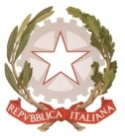 MINISTERO  DELL’ ISTRUZIONE, DELL’UNIVERSITA’, DELLA RICERCAUFFICIO SCOLASTICO REGIONALE PER IL LAZIOLICEO SCIENTIFICO STATALETALETE”Roma, 19/01/2018							Agli alunni delle classi  5H-M									Ai genitori degli alunni  5H-M						         	Ai docenti accompagnatoriProff.ri  Gaudiano e    MerendaSito webCIRCOLARE N. 185OGGETTO: Viaggio  d’istruzione a Praga –Versamento quota.Si invitano le classi in indirizzo a versare l’intera  quota di partecipazione al  viaggio d’istruzione in oggetto, che si svolgerà dal 12/02/18 al 16/02/18 (in attesa di conferma)  versando l’importo di  € 415,00     (comprensivo di quota per sostegno alle famiglie che ne fanno richiesta e rimborso docenti per soppressione missione, come da delibera del C.I.). La ricevuta del versamento,  il modello di autorizzazione, debitamente firmato dai genitori e dallo studente e il modello  allergie,  dovranno essere consegnati in segreteria dal docente accompagnatore   entro il  26/01/2018  .Si raccomanda la puntualità nella consegna dei documenti richiesti vista la necessità di confermare il viaggio all’Agenzia.I docenti accompagnatori dovranno garantire la tempestività delle suddette procedure visti i tempi particolarmente stretti.		 IL DIRIGENTE SCOLASTICO        Prof. Alberto Cataneo        (Firma autografa sostituita a mezzo stampa 						Ai sensi dell’art.3 comma 2 del d.lgs. n.39/1993)Al Dirigente Scolastico del Liceo Scientifico Statale TALETE di RomaIl sottoscritto ………………………………………………………………………………………………………… genitore dell’alunno/a……………………………………………………………………………,nato/a …………………………………  il …………………… frequentante la classe ……………….. autorizza il proprio figlio a  partecipare  al viaggio d’istruzione a PRAGA - che si svolgerà  dal 12 al 16  febbraio 2018    e si impegna a versare l’intera quota pari ad € 415,00     entro il 26/01/18 .   Inoltre    DICHIARAdi essere a conoscenza delle norme che regolano la partecipazione degli alunni a tale attività e che:- i viaggi d’istruzione sono a tutti gli effetti attività didattiche, con conseguente valutazione sia sul piano strettamente disciplinare che comportamentale;- lo studente, per l’intera durata del viaggio, è tenuto a mantenere un comportamento corretto, coerente con le finalità del progetto educativo della scuola in generale e con le finalità del viaggio in particolare;- lo studente è tenuto ad osservare scrupolosamente le regola del vivere civile onde evitare qualsiasi occasione, anche involontaria, di incidenti; rispettando, inoltre, gli orari e le scansioni previsti dal programma del viaggio;- è severamente vietato portare nel proprio bagaglio bevande alcoliche (birra, vino, superalcolici) e, a maggior ragione farne uso, anche da parte di allievi maggiorenni;- sui mezzi di trasporto, lo studente deve evitare ripetuti spostamenti e rumori eccessivi per esigenze di sicurezza; - in albergo, lo studente deve prendere in consegna la camera assegnata, verificarne lo stato e riferire all’insegnante accompagnatore, consapevole che eventuali danni procurati saranno addebitati agli occupanti della stessa; - in albergo lo studente deve comportarsi correttamente senza arrecare disturbo agli altri né dalla propria camera né negli spazi comuni; per ragioni di sicurezza, oltre che di igiene, deve evitare di fumare in camera.- durante la notte lo studente deve rimanere nella propria camera e osservare il silenzio dovuto;- lo studente non può allontanarsi dal gruppo o dall’albergo su iniziativa personale e deve attenersi alle indicazione dei docenti accompagnatori;DICHIARA INOLTRE- di esonerare la scuola dalla responsabilità per eventuali inconvenienti alla persona del proprio figlio/a che dovessero verificarsi senza colpa dell’insegnante accompagnatore;- di aver edotto il/la figlio/a sulle direttive impartite o che impartirà il docente accompagnatore e si impegna a far in modo che il/la ragazzo/a mantenga un comportamento adeguato alla disciplina di gruppo;- di assumersi la responsabilità patrimoniale per i danni che dovessero essere causati alle persone o alle cose dal comportamento non corretto del/la figlio/a.- di comunicare alla scuola con l’allegato stampato  che il proprio figlio/a è/non è allergico ad alimenti, ingredienti alimentari o farmaci.Roma, __________________		__________________________                                                                                     Firma del Genitore	       __________________________              Firma dell’Alunno 	Al Dirigente Scolastico del Liceo Scientifico Statale “Talete” di RomaIl sottoscritto ……………………………………………………………………………………………….genitore dell’alunno/a ………………………………………………………………………………………nato/a a ………………………………………………………….. il ………………………………………frequentante la classe …….. sez. ……. DICHIARA⁯ 	che il proprio figlio/a non è allergico ad alcun alimento o ingrediente alimentare.⁯ 	che il proprio figlio/a è allergico ai seguenti alimenti e/o ingredienti:___________________________________________________________________________________________________________________________________________________________________________________________________________________________________________________________________________________________________________________________________________________________________________________________________________________________________________________⁯ 	che il proprio figlio/a non è allergico ad alcun farmaco.⁯ 	che il proprio figlio/a è allergico ai seguenti farmaci:___________________________________________________________________________________________________________________________________________________________________________________________________________________________________________________________________________________________________________________________________________________________________________________________________________________________________________________Roma, __________________		___________________________                                                                                                                              Firma del Genitore